УтверждаюЗаведующий МБДОУ «Детский сад №45»Е.В. Дрожжина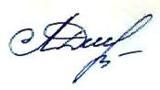 01.09.2015Паспорт консультационного центраОборудованиеМузыкальный зал, кабинет музыкального руководителя -Музыкальный центр -Разнообразные музыкальные инструменты для детей -Подборка аудио кассет с музыкальными произведениями -Различные виды театров -Ширма для кукольного театра - Рояль- Мультимедийная установка- Синтезатор-Микрофон динамический вокальный- Музыкально- дидактические игрыФизкультурный зал:Спортивное оборудование для прыжков, метания, лазанья-Магнитофон-Мини-батут-Баскетбольный щит с кольцом -Корзина – сетка для метания-Скамейка гимнастическая детская-Доска ребристая массажная-Стойка для прыжков в высоту- Башня для лазанья детская-Лестница с зацепами-Стенка гимнастическая двухсекционная- Канат гладкий;- Канат для лазания детский-Станок хореографический-Туннель прямой – 2;- Мяч гимнастический Larsen – 15;- Мяч физиорол (цилиндр) – 5;- Набор спортивно-игровой «Универсальный» - 1;- Дорожка тактильная – 1;- Дорожка тактильная волнистая – 1;- Дорожка тактильная  прямая– 1;- Дорожка тактильная с соединительными элементами – 1Методический кабинет:-Библиотека педагогической и методической литературы с картотекой и каталогом;-Библиотека периодических изданий;-Пособия для занятий;-Материалы консультаций, семинаров, практикумов;-Демонстрационный, раздаточный материал; -Опыты работы педагогов;-Настольные игры: «Детям о войне», «Детям о космосе», «Российская армия»;-Куклы по профессиям;-Кукла в национальном костюме;-Кукла дидактическая;-Наборы: Богородские игрушки, дымковские, каргопольские, городецкиеКабинет педагога-психолога:-Детская мягкая мебель;-Игровой материал;-Развивающие игры;-Стимулирующий материал для психолого-педагогического обследования детей;- Магнитола PHILIPS – 1;- Фонтан Heissner – 1;- Стол для игр песок-вода – 1;- Уголок детский зеркальный с пузырьковой колонной – 1;- Светильник «Релакс» - 1;- Гирлянда «Волшебная нить» - 1;- Кресло-груша детское – 1;Панно «Живая вода» - 1;- Панно настенное «Бесконечность» - 1;- Душ сухой с ленточками – 1;- Шар зеркальный – 1;- Лампа «Вулкан» - 1;- Светильник «Пламя» - 1;- Сеть из лампочек «Звёздное небо» - 1Методические пособияГуцул В.Ф. «Родительское собрание в детском саду. Вопросы и ответы»-СПб: ООО «ИЗДАТЕЛЬСТВО «ДЕТСТВО-ПРЕСС», 2015.Сертакова Н.М. «Инновационные формы работы взаимодействия дошкольного образовательного учреждения с семьей»:метод пособие.- СПб.: ООО «ИЗДАТЕЛЬСТВО «ДЕТСТВО-ПРЕСС», 2013.Давыдова О.И., Майер А.А. «Компетентностный подход в работе дошкольного образовательного учреждения с родителями».- СПб.: ООО «ИЗДАТЕЛЬСТВО «ДЕТСТВО-ПРЕСС», 2013.Глебова С.В. «Детский сад- семья: аспекты взаимодействия»- Воронеж, 2007.Метенова Н.М. «Родителям о детях»- Ярославль, Издательско- полиграфический комплекс «Индиго».- 2011.Метенова Н.М. «Взрослым о детях» »- Ярославль, Издательско- полиграфический комплекс «Индиго».- 2011.Сохранная Н.А.»Работа с неполными семьями»- Минск: Красико-Принт, - 2006.Диагностический инструментарий- Афонькина Ю.А. Комплексная оценка результатов освоения программы «От рождения до школы» под. ред. Н.Е. Вераксы, Т.С. Комаровой, М.А. Васильевой 2012 год;- «Психолого- педагогическая диагностика развития детей раннего и дошкольного возраста» под редакцией Стребелевой Е.А. 2014 год;-Приложение к методическому пособию под редакцией Стребелевой Е.А. 2014 год;- Дыбина О.В. «Педагогическая диагностика компетентности дошкольников» 2010 год;- «Педагогическая диагностика развития детей перед поступлением в школу» под ред. Т.С. Комаровой, О.А. Соломенниковой, 2011 год.Диагностика развития основных психических процессов:- «Поймай шарик»  ( автор Е.А. Стреблева)- «Спрячь шарики» ( автор Е.А. Стреблева)- «Разбери и сложи матрешку» ( автор Е.А. Стреблева)- «Разбери и сложи пирамидки» ( автор Е.А. Стреблева)- «Найди парные картинки» ( автор Е.А. Стреблева)- «Поиграй с цветными кубиками» ( автор Е.А. Стреблева)- «Построй из палочек» ( автор Е.А. Стреблева)- «Достань тележку» ( автор Е.А. Стреблева)- «Нарисуй» ( автор Е.А. Стреблева)- «Поиграй» ( автор Е.А. Стреблева)- «Найди одинаковые стаканчики» (автор Шарохина В.Л.)- «Что изменилось» (автор Шарохина В.Л.)- «Целое-часть» (автор Шарохина В.Л.)- «Разложи кружочки по коробочкам» (автор Шарохина В.Л.)- «Разложи геометрические фигуры» (автор Шарохина В.Л.)- «Расставь матрешек по росту» (автор Шарохина В.Л.)- «Понимание текста» (автор Шарохина В.Л.)- «10 слов»  (автор Лурия А.Р.)- «Расскажи по картинке» (автор Немов Р.С.)- «Чего не хватает на этих рисунках?» (автор Немов Р.С.)- «Время года» ( автор Немов Р.С.)- «Последовательность событий» (автор Бернштейн)- «Запомни и расставь точки» (автор Немов Р.С.)- «Построение заборчика» (автор Венгер А.А.)- «Включение в ряд» (автор Венгер А.А.)- «Коробка форм» ( автор Е.А. Стреблева)- «Построй из палочек» ( автор Е.А. Стреблева)- «Сгруппируй картинки» ( автор Е.А. Стреблева)- «Количественные представления и счет» ( автор Е.А. Стреблева)- «Сравни» ( автор Е.А. Стреблева)- «Найди время года» ( автор Е.А. Стреблева)- «Нарисуй целое» ( автор Е.А. Стреблева)Диагностика по определению психологической готовности у детей подготовительных групп к предпосылкам учебной деятельности:- «Нарисуй человека» (автор Ф. Гудинаф – Д. Харрис)- «Домик» (автор Гуткина Н.И.)- «Тест Керна-Йирасека» (автор А.Керн, Я.Йирасек)- «Сложи» ( автор Е.А. Стреблева)- «Расскажи» ( автор Е.А. Стреблева)- «Представления об окружающем» ( автор Е.А. Стреблева)- «Представления о временах года» ( автор Е.А. Стреблева)- «Дорисуй» ( автор Е.А. Стреблева)- «Звуковой анализ слова» ( автор Е.А. Стреблева)- «Продолжи ряд» ( автор Е.А. Стреблева)- «Узнавание фигур» ( автор Е.А. Стреблева)Диагностика индивидуальных особенностей и качеств личности:- Опросник на выявление тревожного ребенка (авторы Лаврентьева Г. П., Титаренко Т. М.)- «Рисунок семьи» (автор К. Маховер)- «Лесенка» (автор В. Щур, С.Якобсон)- «Кактус» (автор Панфилова  М.А.)- «Несуществующее животное»- «Исследование тревожности ребенка дошкольного и младшего школьного возраста» (автор Р. Тэммл, М. Дорки, В. Амен)- Рисунок «Автопортрет»- Рисунок «Моя группа»- Рисунок «Мои друзья»- Рисунок «Я сейчас, я в будущем»- Рисунок «Мои страхи»- Рисунок воспитателя